РЕШЕНИЕ                                         с. Лекарево                             КАРАР№   О внесении изменений в решение Совета Лекаревского сельского поселения Елабужского муниципального района Республики Татарстанот 09.06. 2017 № 82 «Об утверждении Положения о порядке размещения сведений о доходах, расходах, об имуществе и обязательствах имущественного характера лиц, замещающих муниципальные должности, муниципальных служащих, замещающих в органах местного самоуправления Лекаревского сельского поселения Елабужского муниципального района должности муниципальной службы и членов их семей на официальном сайте Лекаревского сельского поселения Елабужского муниципального района и предоставления этих сведений средствам массовой информации для опубликования»В соответствии с Федеральным законом от 3 декабря 2012 года № 230-ФЗ «О контроле за соответствием расходов лиц, замещающих государственные должности, и иных лиц их доходам», рассмотрев протест Елабужского городского прокурора, Совет Лекаревского сельского поселения Елабужского муниципального района Республики Татарстан:РЕШИЛ:1. Внести в Положение о порядке размещения сведений о доходах, расходах, об имуществе и обязательствах имущественного характера лиц, замещающих муниципальные должности, муниципальных служащих, замещающих в органах местного самоуправления Лекаревского сельского поселения Елабужского муниципального района должности муниципальной службы и членов их семей на официальном сайте Лекаревского сельского поселения Елабужского муниципального района и предоставления этих сведений средствам массовой информации для опубликования, утверждённое  решением Совета Лекаревского сельского поселения Елабужского муниципального района Республики Татарстан  от 09.06.2017 № 82 следующие изменения:1.1. Подпункт «г» пункта 2 Положения изложить в следующей редакции:«г) сведения об источниках получения средств, за счет которых совершены сделки (совершена сделка) по приобретению земельного участка, другого объекта недвижимого имущества, транспортного средства, ценных бумаг (долей участия, паев в уставных (складочных) капиталах организаций), цифровых финансовых активов, цифровой валюты за отчетный период (с 1 января по 31 декабря), если общая сумма таких сделок превышает общий доход лица, замещающего муниципальную должность, (муниципального служащего), и его супруги (супруга) за три последних года, предшествующих отчетному периоду.».2. Настоящее решение вступает в силу со дня его официального опубликования.3. Контроль за исполнением настоящего решения оставляю за собой.Председатель							               Л.И.ЗариповаСОВЕТ ЛЕКАРЕВСКОГО СЕЛЬСКОГО ПОСЕЛЕНИЯ ЕЛАБУЖСКОГО МУНИЦИПАЛЬНОГО РАЙОНА РЕСПУБЛИКИ ТАТАРСТАН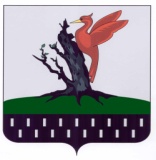 ТАТАРСТАН РЕСПУБЛИКАСЫАЛАБУГА МУНИЦИПАЛЬ РАЙОНЫ ЛЕКАРЕВО АВЫЛЫҖИРЛЕГЕ СОВЕТЫ